Curriculum map 2020-2021       Year:	 Two         Class:	2R  2S          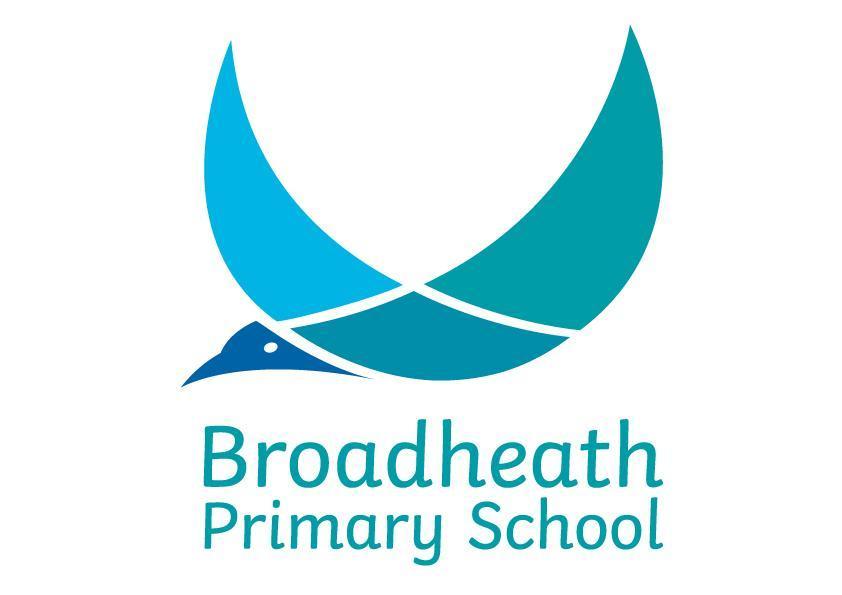 MathsCurriculum 2014 
Y2 programme of study – White Rose Maths Hub (Updated version for 20-21)https://www.gov.uk/government/publications/national-curriculum-in-england-mathematics-programmes-of-study/national-curriculum-in-england-mathematics-programmes-of-study
Curriculum 2014 
Y2 programme of study – White Rose Maths Hub (Updated version for 20-21)https://www.gov.uk/government/publications/national-curriculum-in-england-mathematics-programmes-of-study/national-curriculum-in-england-mathematics-programmes-of-study
Curriculum 2014 
Y2 programme of study – White Rose Maths Hub (Updated version for 20-21)https://www.gov.uk/government/publications/national-curriculum-in-england-mathematics-programmes-of-study/national-curriculum-in-england-mathematics-programmes-of-study
Curriculum 2014 
Y2 programme of study – White Rose Maths Hub (Updated version for 20-21)https://www.gov.uk/government/publications/national-curriculum-in-england-mathematics-programmes-of-study/national-curriculum-in-england-mathematics-programmes-of-study
Curriculum 2014 
Y2 programme of study – White Rose Maths Hub (Updated version for 20-21)https://www.gov.uk/government/publications/national-curriculum-in-england-mathematics-programmes-of-study/national-curriculum-in-england-mathematics-programmes-of-study
Curriculum 2014 
Y2 programme of study – White Rose Maths Hub (Updated version for 20-21)https://www.gov.uk/government/publications/national-curriculum-in-england-mathematics-programmes-of-study/national-curriculum-in-england-mathematics-programmes-of-study
Curriculum 2014 
Y2 programme of study – White Rose Maths Hub (Updated version for 20-21)https://www.gov.uk/government/publications/national-curriculum-in-england-mathematics-programmes-of-study/national-curriculum-in-england-mathematics-programmes-of-study
Curriculum 2014 
Y2 programme of study – White Rose Maths Hub (Updated version for 20-21)https://www.gov.uk/government/publications/national-curriculum-in-england-mathematics-programmes-of-study/national-curriculum-in-england-mathematics-programmes-of-study
Curriculum 2014 
Y2 programme of study – White Rose Maths Hub (Updated version for 20-21)https://www.gov.uk/government/publications/national-curriculum-in-england-mathematics-programmes-of-study/national-curriculum-in-england-mathematics-programmes-of-study
EnglishNARRATIVEWildMeerkat MailNON-FICTION
Instruction writingTRADITIONAL POETRYThe Owl and the PussycatLimericksNON-FICTIONRecount and explanation GFoLNARRATIVEThe Baker’s Boy and the GFoLPOETRYJelly Boots, Smelly Boots-Michael RosenNARRATIVEHodgehegFantastic Mr FoxPOETRYPerformance Poetry- Julia DonaldsonNON-FICTIONNon-Chron reports- RainforestsThemeHabitats
    Famous Nurses    Famous NursesThe Great Fire of LondonThe Great Fire of LondonLet’s Let Loose !Amazing AnimalsRainforestsRainforestsDrivers
ScienceLiving things and their habitats Linda Brown Buck(Biologist)
HistoryFamous Nurses Mary Seacole and male nurses
HistoryFamous Nurses Mary Seacole and male nursesHistoryThe Great Fire of LondonPercy L. Julian (invented ‘bean soup’ WW2)HistoryThe Great Fire of LondonPercy L. Julian (invented ‘bean soup’ WW2)EnglishMichael Rosen Poetry Stephen Wiltshire (artist)ScienceAnimals including humans(Animals focus)GeographyKampong AyerAde Adepitan (author/presenter/paralympian)GeographyKampong AyerAde Adepitan (author/presenter/paralympian)EnhancersEnglish See above Art Printing
GeographyOceans and continents + map/field workPE Under the SeaEnglish See above ScienceAnimals including humans(Humans focus)DT Textiles, templates and joiningEnglish See above ScienceAnimals including humans(Humans focus)DT Textiles, templates and joiningEnglish See above ScienceMaterialsDT Fire Engines-Wheels and axelsEnglish See above ScienceMaterialsDT Fire Engines-Wheels and axelsArtDrawing and PaintingScienceWorking ScientificallyMusicI wanna play in a bandEnglish See above ComputingCreating Pictures ArtUse of ICTMusic Zoo Time(African Music)English See above DTFruit kebabsSciencePlantsComputingPresenting IdeasEnglish See above DTFruit kebabsSciencePlantsComputingPresenting IdeasDiscreetPE – Invasion Games
Computing – Online Safety and Effective searching

Music – Charanga: Hands, Feet, Heart
PSHE –Mental Health+Bouncing Back

RE – Islam 1.2: Who is Muslim and what do they believe?PE – Movement SkillsGymnastics


Computing – CodingMusic – Christmas songs

PSHE – SRE (Y1 focus)+More Than One Friend


RE – How and why do we celebrate special and sacred times?PE – Movement SkillsGymnastics


Computing – CodingMusic – Christmas songs

PSHE – SRE (Y1 focus)+More Than One Friend


RE – How and why do we celebrate special and sacred times?PE –Great Fire of London Dance+Movement Skills 3
Computing – Questioning+Making MusicMusic – Friendship song

PSHE – Bullying and Saving Energy

RE – Who is Jewish and what do they believe?PE –Great Fire of London Dance+Movement Skills 3
Computing – Questioning+Making MusicMusic – Friendship song

PSHE – Bullying and Saving Energy

RE – Who is Jewish and what do they believe?Computing – Spreadsheets
PSHE – Africa and To give is to receive

RE – Who is Jewish and what do they believe?PE – Net and Wall Games 2+Gymnastic skills 2RE – 1.4 What can we learn from sacred books?
PSHE –It’s a dog’s life and The Golden Statue

RE – 1.4 What can we learn from sacred books?PE – Athletics+Striking and Game skills 3RE – 1.4 What can we learn from sacred books?PE –Target games +GymnasticsMusic – Reflect, Rewind and ReplayPSHE –SRE: Healthy Lifestyles week+Vote for the GoGiversRE – 1.4 What can we learn from sacred books?PE –Target games +GymnasticsMusic – Reflect, Rewind and ReplayPSHE –SRE: Healthy Lifestyles week+Vote for the GoGivers